ZWIERZĘTA I ICH MŁODE22.05.2020W ZAGRODZIENa początek proponuję piosenki:https://www.youtube.com/watch?v=30nw6AtuGiQDZIADEK FAJNĄ FARMĘ MIAŁ  @Śpiewanki.tv - Piosenki dla dzieciZAGADKI O ZWIERZĘTACH:kotw nocnej ciszy łowi myszykrólikMa długie uszyfuterko puszyste,ze smakiem chrupiesałaty listekowcadzięki niej na zimęmasz czapkę i szalikgdy w góry pojedzieszujrzysz ją na halikuraChodzi po podwórku i grzebie łapamiMówią o niej: ptak domowy- odgadnijcie sami.cielezawsze blisko krowyi ogonem mielekażdy już odgadnie,bo to przecież...owcepasą się na halachbe, be, be wołająa na swoim grzebiecie miękką wełnę mają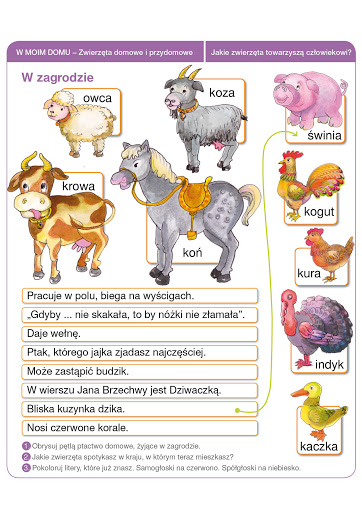 Gdzie mieszkają zwierzęta: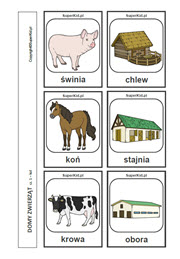 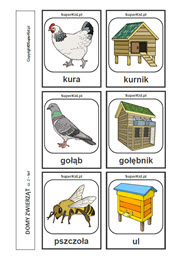 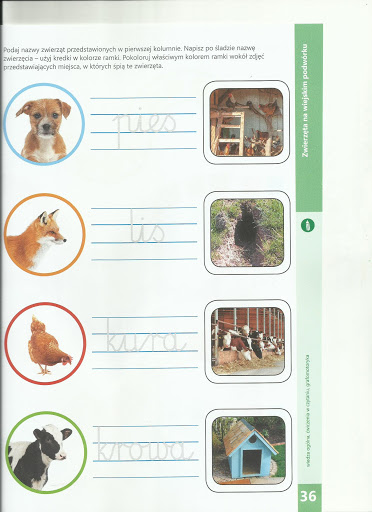 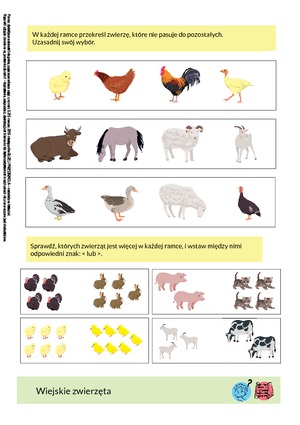 „Na wiejskim podwórku”- zmodyfikowany wiersz S. Kraszewskiego.

Na podwórko dumne matki prowadziły swoje dziatki:
Krowa- łaciate cielątko
Koń- brązowe źrebiątko
Świnka- różowe prosiątko
Kurka- pierzaste kurczątko
Kaczka- płetwiaste kaczątko
Każda prowadzi swoje dzieciątko!
Wtem ujrzały pieska Burka, który urwał się ze sznurka.
Tak się bardzo przestraszyły, że aż dzieci pogubiły.
Krowa- łaciate cielątko
Koń- brązowe źrebiątko
Świnka- różowe prosiątko
Kurka- pierzaste kurczątko
Kaczka- płetwiaste kaczątko
Każda prowadziła swoje dzieciątko!
Każda zgubiła swoje dzieciątko!
Wtem gospodarz konna furką wjechał prosto na podwórko.
Zszedł czym prędzej ze swej furki, zamknął Burka do komórki.
Lamentują biedne mamy: „Co my teraz zrobić mamy?”
Wtem z kryjówek wyszły dziatki, odnalazły swoje matki:
Krowa- łaciate cielątko
Koń- brązowe źrebiątko
Świnka- różowe prosiątko
Kurka- pierzaste kurczątko
Kaczka- płetwiaste kaczątko
Każda prowadzi swoje dzieciątko!Znalazło mamę każde dzieciątko!Przepisz starannie zdania.W wiejskiej zagrodzie mieszka dużo zwierząt...........................................................................................Pies pilnuje podwórka..........................................................................................Koty łapią myszy..........................................................................................Krowy i owce dają nam smaczne mleko...........................................................................................Kury i dają gospodarzowi jajka i pióra...........................................................................................Owce dostarczają ciepłej wełny...........................................................................................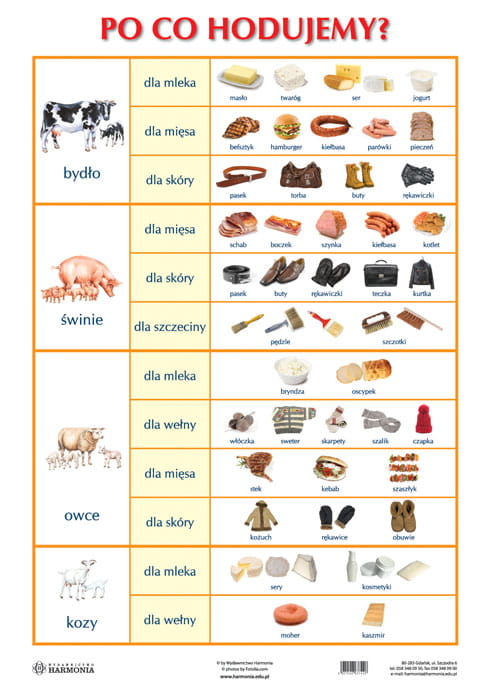 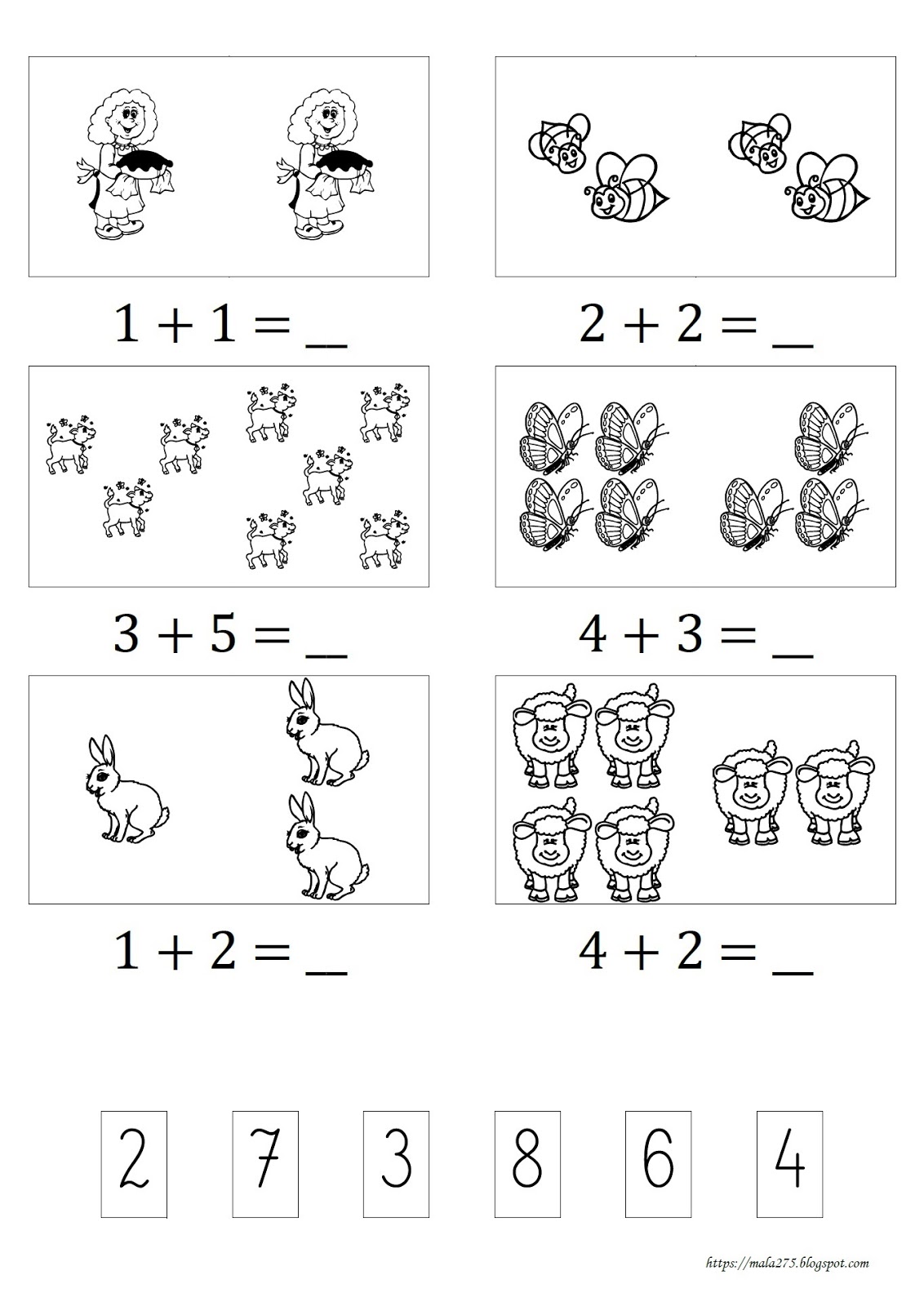 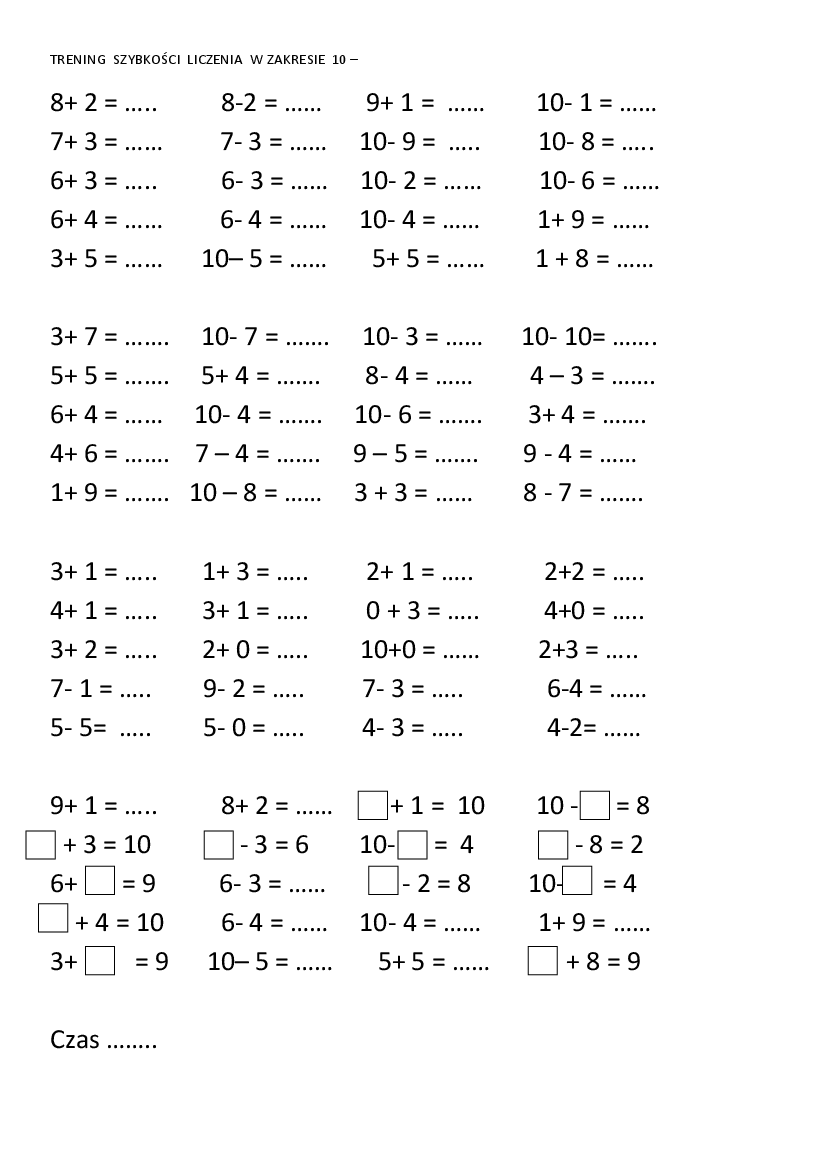 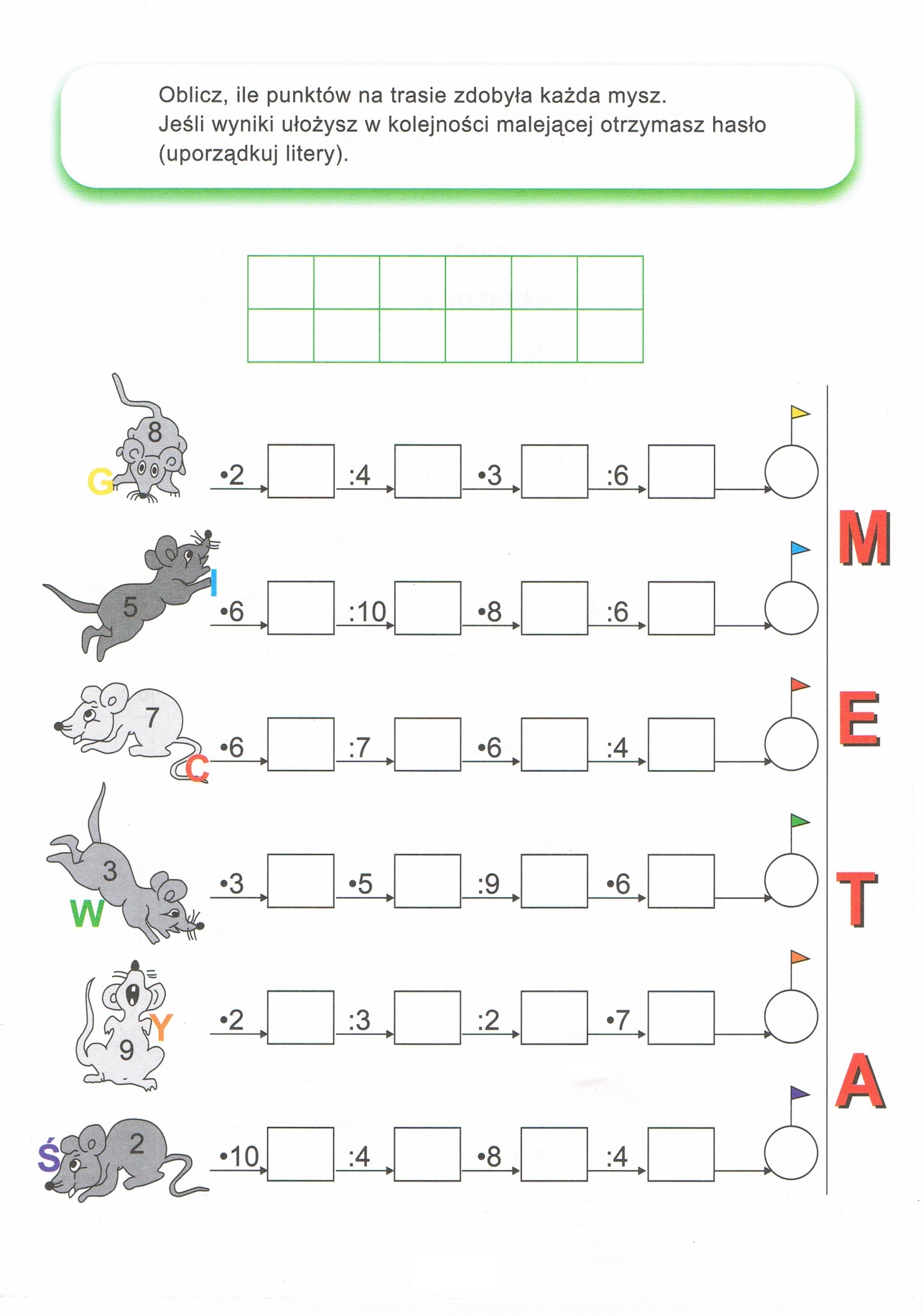 Dopasuj cień: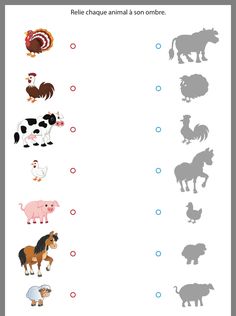 Pobaw się z cieniami: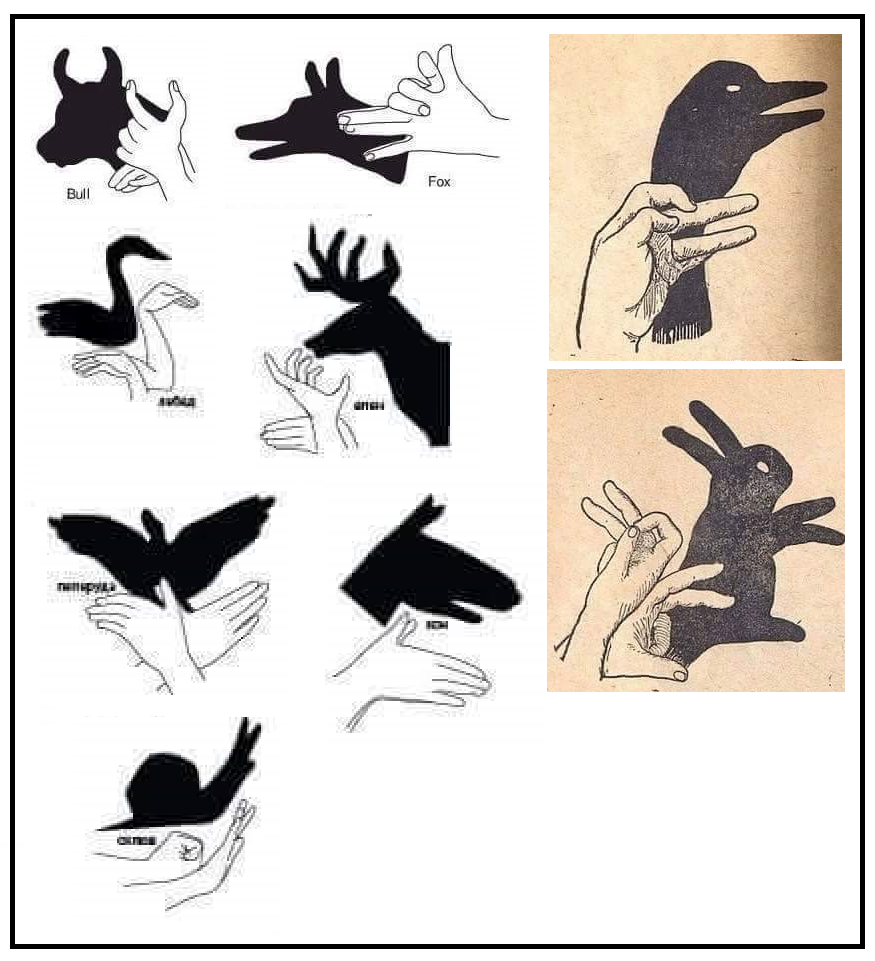 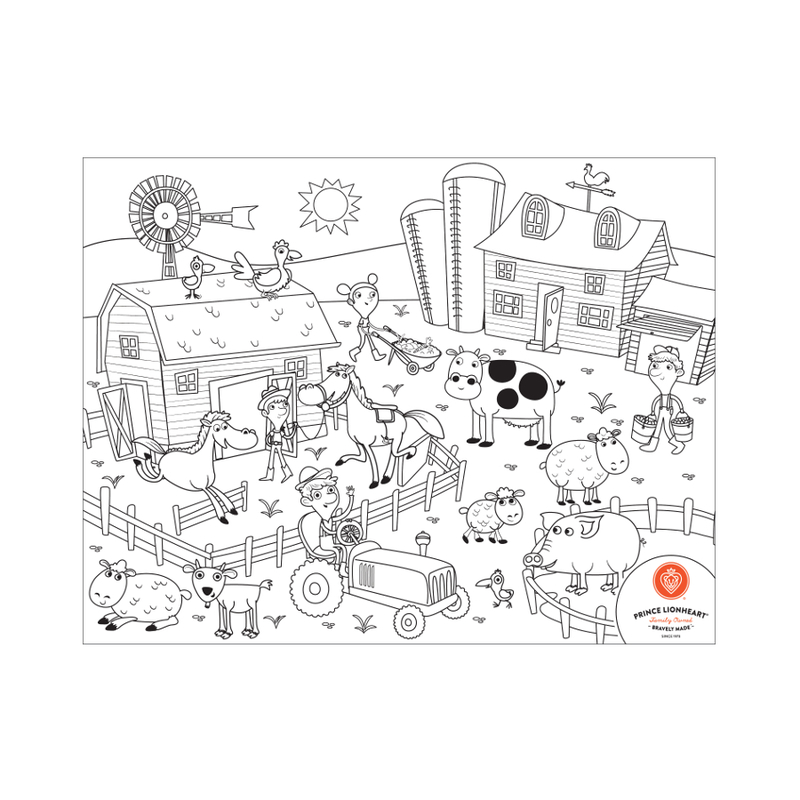 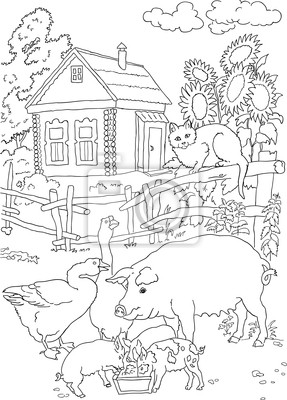 